Tiramisu paahdetuista banaaneista Paahdettu banaani:4 banaania1. Laita banaanit kokonaisina kuorineen uunipelille ja paahda 180-asteisessa uunissa 45 minuutin ajan.2. Jäähdytä, kuori ja soseuta.Mascarponevaahto:250 g mascarponea1 sitruunan kuori raastettuna2 dl kuohukermaa1 dl tomusokeria1 vaniljatangon siemenet tai 1 rkl vaniljajauhetta1. Laita kaikki aineet kulhoon ja vatkaa vaahdoksi.Tiramisu:1 dl vahvaa kahvia5 rkl banaanilikööriä1 annos mascarponevaahtoa1 annos paahdettuja banaaneja soseena1 pkt savoiardi-keksejäKaakaojauhetta1. Sekoita banaanilikööri ja kahvi keskenään. Kostuta keksit kahvilikööriseoksessa yksitellen.2. Kokoa tiramisu astiaan. Laita astiaan vuorotellen mascarponevaahtoa, paahdettua banaania ja keksejä.3. Laita päällimmäiseksi vaahtoa ja ripottele pinnalle kaakaojauhetta tai raastettua suklaata.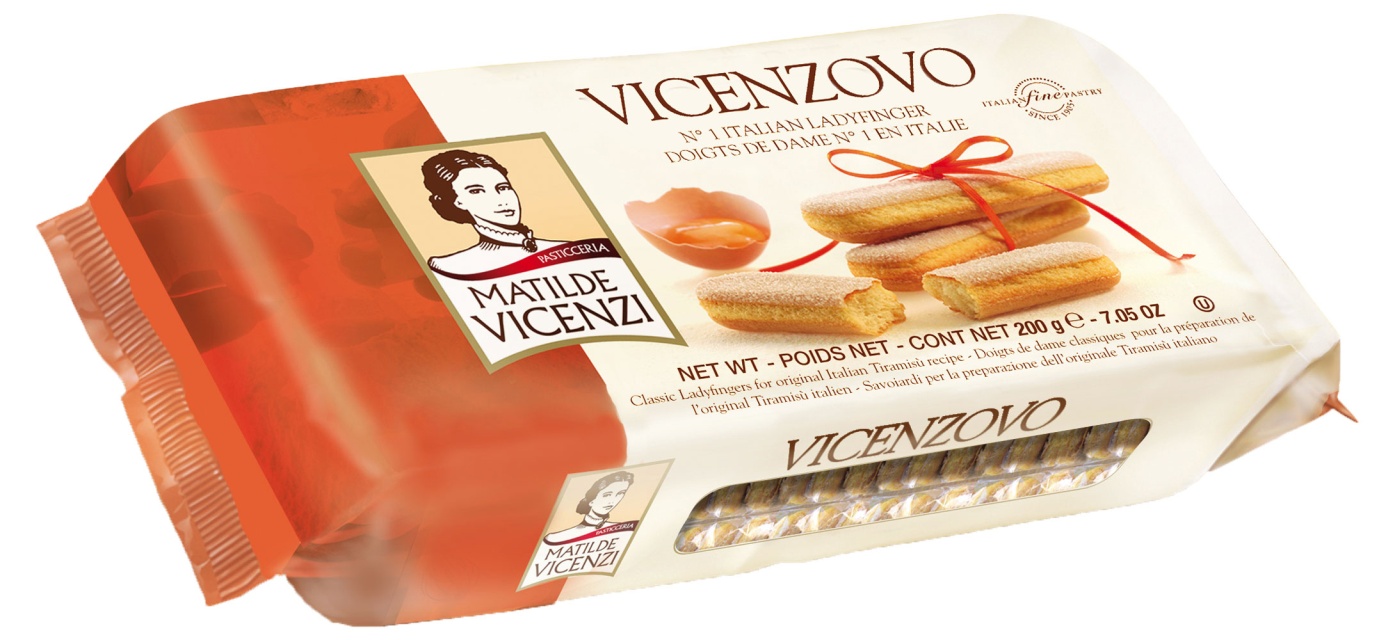 Kuva  Savoiardi-keksit